Dairy Goat Digestive Quiz - Level 4Answer the following questions. Name the 4 compartments of the rumen stomach. ( 4 points)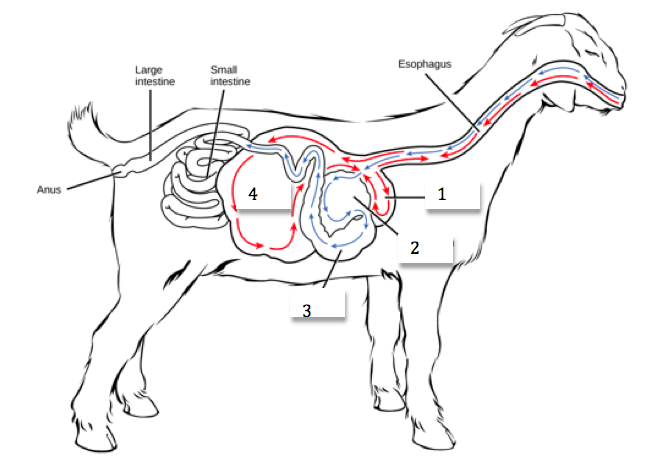 1. ________________________2. ________________________3. ________________________4. ________________________ The fermentation vat refers to which compartment of the ruminant stomach?RumenReticulumOmasumAbomasumIn young kids that are drinking only milk, which is the only one functioning compartment in the stomach?RumenReticulumOmasumAbomasumWhich of the following is not a compartment in the ruminant stomach?RumenMacro-StomachReticulumOmasumWhich of the following is referred to as the true stomach?RumenabomasumReticulumOmasumWhich body system is affected by bloat?MammaryDigestiveReproductiveCardiovascularWhat activity distinguishes a ruminant from non-ruminant?GrazingChewing cudHead buttingProducing milkWhat part of a goat’s diet will cause rumen development to occur?Fiber or roughageMineralsWaterFatName the least expensive diet ingredient, which when lacking will affect milk more quickly than any other nutrient?SeleniumSaltHayWaterWhat is the largest part of an adult goat stomach?AbomasumRumenOmasumReticulum 